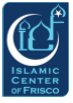 11137 Frisco St, Frisco, TX 75033Phone: (813)-454-4015Email: Imamshakil@friscomasjid.orgMay 13, 2018To Whom It May ConcernSubject: Month of Ramadan               The Islamic Center of Frisco wanted to send a note to let you know that we are approaching the month of Ramadan. Ramadan starts on May 16th and will continue through June 14th. Muslims are required to fast during this month. The fasting entails abstaining from food and drink between dawn and sunset. We would like our youth to practice fasting in Ramadan to cultivate their spiritual growth as a Muslim. In lieu of that, I request that ____________________ be excused from lunch and P.E. and any other athletic activities. Instead, they be given an alternative task and/or activity (if required). If you have any concerns or questions, please feel free to contact me at (813) 454-4015 or email at imamshakil@friscomasjid.orgThank You,Imam Shakil Vawda, Religious Director of Islamic Center of Frisco